Title: Instructions for Formatting an Article for JAAVSOAuthor One, Author Two, Author Three
Affiliation, Affiliation Street Address, City, State, Postcode, Country; email@host.affiliationAuthor Four, Author Five
Affiliation2, Affiliation Street Address2, City, State, Postcode, Country; email@host.affiliation2Submitted February 15, 2015Subject KeywordsAAVSO International Database; Photometry, CCD; Cataclysmic Variables; stars: individual (AM Her, TT Ari) AbstractThe abstract should be concise and one paragraph. It should be as informative as possible; it should give details of the article, including the conclusions arrived at. Avoid writing a merely descriptive abstract that only tells what the article is about. In other words, the abstract should be a short summary of the article in which you may state the question at issue, the purpose of the study, the procedures followed, and your results, conclusions, or recommendations. References should not be given in the abstract.1. IntroductionThe author's responsibility is to provide a carefully prepared manuscript that generally conforms to JAAVSO style. The JAAVSO format changed significantly in 2014, so use JAAVSO issues beginning with Volume 43, Number 1, as your guide. Articles accepted for this issue may be seen here.2. Body of the manuscriptThe body of the paper consists of numbered sections that present the main findings. These sections should be organized to best present the material.It is often important to refer back (or forward) to specific sections. Such references are made by indicating the section number, for example, “In Sec. 2 we showed…” or “Section 2.1 contained a description….” If the word Section, Reference, Equation, or Figure starts a sentence, it is spelled out. When occurring in the middle of a sentence, these words are abbreviated Sec., Ref., Eq., and Fig. At the first occurrence of an acronym, spell it out followed by the acronym in parentheses, e.g., charge-coupled device (CCD).2.1 MethodsThis section describes the methodology used for relevant data acquisition. Figures, finding charts, tables, and equations could be presented here, as shown in the following examples.Table 1. Comparison stars.    Identification*      R.A. (2000)         Dec. (2000)         B            V             B-V
                                  h  m  s                  º   '   "
    
    GSC 1948-1556    08 40 05.47        +27 39 12.1        12.526    11.998    0.528
    GSC 1948-1451    08 40 09.30        +27 41 19.4        13.627    12.946    0.681
    GSC 1948-1631    08 40 34.19        +27 47.50.0        13.972    13.204    0.768
    
*Table footnotes are placed directly following the table and are indicated with superscripted symbols, letters, or numerals.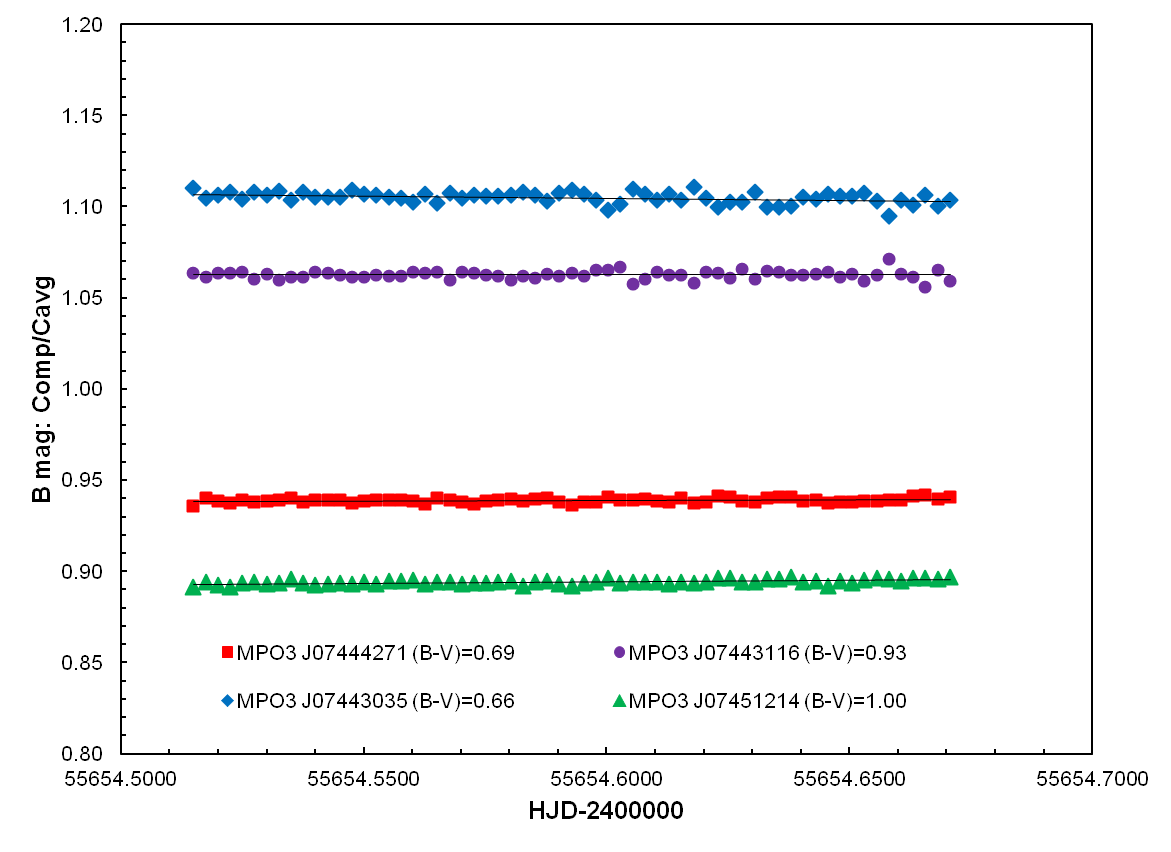 Figure 1. This is the figure caption for figure 1. Representative plot showing behavior of comparison stars (B mag: Comp/Cavg) used for TYC 790-1124-01 during a session when the air mass ranged from 1.134 to 1.9962. 2. ResultsThis section should present the scientific outcome of the work. It should present the data, data analysis techniques, modeling and period searches (if any), comparison with data from literature and data interpretation. Figures and tables (also see section 3) should be presented to support the discussion.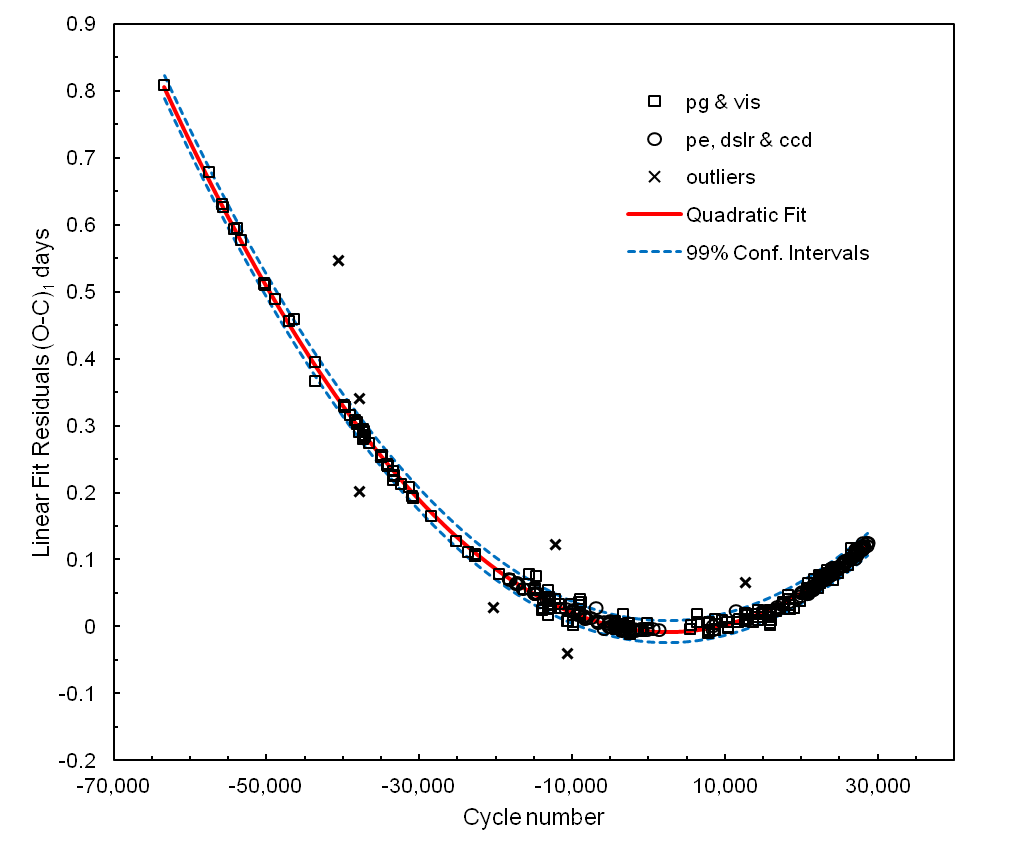 Figure 2. This is the figure caption for figure 2. Plot of published time-of-maximum data vs epoch using linear elements from Samus (2012). Parabolic relation of O-C residuals is well fit by quadratic expression.		(1)	(Use TAB to insert equation, centered; TAB again to insert equation number)3. ConclusionsThis section presents the conclusions of the manuscript. For research papers, this should outline the main results of the paper and perhaps future directions of research that can be followed. Figures, finding charts, tables and equations in support to the discussion could be presented here, as shown in the following examples.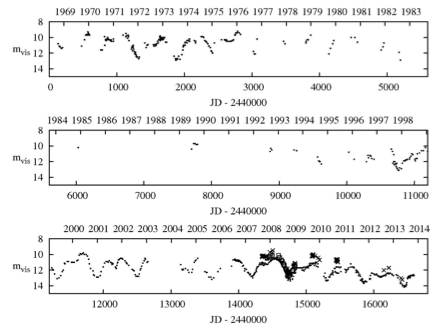 Figure 3. This is the figure caption for figure 3. AAVSO light curve for CT Lac, 1968 to mid-2014: filled circles, visual data; open squares, tri-color green data; crosses, V-band data. The star has been well-observed visually for the past 15 years. This period has been characterized by a fading of the star’s mean brightness by about two magnitudes.Table 2. Observers of CT Lac through 2014 August 1.Observer (AAVSO Obs. code)	Obs. band	Min(MJD)	Max(MJD)	No. of Obs.Maurer (MPR)			Visual		50685		56871		281Kriebel (KWO)			Visual		53939		56870		194Lowder (LX)			Visual		40134		46029		164Morelle (MEV)			Tricolor G	54420		54841		47O’Connor (OCN)		Visual		43467		51044		41Bortle (BRJ)			Visual		41643		42167		14Sharpe (SHS)			Visual		54413		54765		5Holmberg (HGUA)		Johnson V	56151		56420		4Ford (FD)			Visual		40820		40951		2Acknowledgements This section (not numbered) is used to identify people who have aided the authors in accomplishing the work presented and to acknowledge sources of funding. AID data should be acknowledged as follows:“We acknowledge with thanks the variable star observations from the AAVSO International Database contributed by observers worldwide and used in this research.”ReferencesAAVSO. 2013, observations from the AAVSO International Database (http://www.aavso.org).Agerer, F., and Hübscher, J. 1997, Inf. Bull. Var. Stars, No. 4472, 1.Ahnert, P. 1959b, Mitt. Veränderliche Sterne, No. 419, 1.Ashbrook, J. 1949, Astron. J., 54, 198.Aubaud, J. 1992, AFOEV Bull., 59, 3.Balázs, J., and Detre, L. 1949, Commun. Konkoly Obs., No. 21, 1.Berdnikov, L. N. 1977, Perem. Zvezdy Prilozh., 3, 329.Berry, R., and Burnell, J. 2005, Handbook of Astronomical Image Processing, Willmann-Bell, Richmond. Braune, W., and Mundry, E. 1973, Astron. Nachr., 294, 225.Buchheim, B. 2006, in The Society for Astronomical Sciences 25th Annual Symposium on Telescope Science. Held May 23-25, 2006, at Big Bear, CA, Society for Astronomical Sciences, Rancho Cucamonga, CA, 183.AppendixAn appendix could be used for additional material, derivations or information that is not included anywhere else in the manuscript. Magnitudes should conform to relatively well known systems such as Johnson-Cousins, Sloan, etc. Authors introducing a new passband should read the IAU Resolution regarding magnitude systems and follow the guidelines given there.